                        Florida Medical Clinic Gastroenterology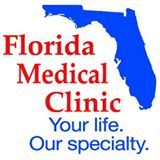 David R. Heiman, M.D. & R. David Shepard, M.D.4224 N. Tampania Ave, Tampa FL 33607Phone (813) 280-7111  Fax (813) 355-5962Patient QuestionnaireName: _______________________________________________      Date of Birth: _______________________________Reason for your visit: ________________________________________________________________________________Primary Care Doctor: (no nurse practitioner)______________________________________________________________Drug Allergies: Do you have any known allergies to medications, latex, or surgical tape? Please circle YES or NO. If yes, please list the allergy and the reaction.1. _____________________________		2. ______________________________		 3. _______________________________4. _____________________________ 		5. ______________________________	 	 6. _______________________________Medications: What medications are you currently taking? Include over-the-counter, herbal, natural remedies, and ALL vitamins. If none, please check here: _______Pharmacy:Name:_______________________________________ Phone # and Location:___________________________________Family History:Name: _______________________________________________ Date of Birth: ________________________________Has anyone in your immediate family (parents, sisters/brothers) been diagnosed with the following:Social History (please circle one)Occupation: ____________________________		Marital Status:________________________________________Do you currently smoke?  Yes/No			Do you drink caffeinated beverages?  Yes/No	How many per day?    _______						How many per day? ________	How many years total? ______			Alcohol use? Yes/No	Former smoker? Yes/No					if so, how often? Social / DailyNever a smoker? Yes /No 				Do you currently use illegal drugs? Yes/No								Which one? ___________________________________Do you exercise regularly? Yes/No			Have you had a transfusion? Yes /NoFemales only: Are you pregnant, planning a pregnancy, or nursing a child? _____________________________________Surgery History:						Last colonoscopy:____________________________          Last Upper endoscopy:________________________________Name: __________________________________________ Date of Birth: ______________________________________Have you ever been diagnosed with:Are you currently experiencing:Patient Signature:____________________________________________________ Date:___________________________NameStrength/DosageAgeHealth IssuesAge of DeathIf deceased, causeFatherMotherSiblings             B/S             B/S             B/S             B/S             B/SSpouseChildrenIllnessYesNoWho?AllergiesAsthmaAlzheimer’sBleeding DisorderCancer: (type)Colon PolypsDepressionDiabetesEmphysemaHeart DiseaseHepatitis: (type)High Blood pressureLiver DiseaseMental DisorderStrokeTuberculosisSurgeryWhen?SurgeryWhen?AppendectomyHip replacementBladder surgeryHysterectomy: Complete or PartialBreast biopsyKnee replacementCarpal tunnelMastectomyC-sectionProstate surgeryColon surgeryTonsillectomyGallbladder removalTubal ligationGastric bypassVasectomyHemorrhoidectomyOther:Heart surgeryHernia repairDefibrillatorDiverticulosisHIVAnemiaEmphysemaIBSAnxietyEpilepsyKidney DiseaseArthritisFibromyalgiaLupusAsthmaGallstonesMigraineAtrial FibrillationGlaucomaObesityBroken BonesGERDOsteoarthritisCancer (type)GoutOsteoporosisCirrhosis of the liverHeart AttackPneumoniaColitisHeart DiseaseRheumatic FeverCongestive Heart FailureHeart MurmurSTDCOPDHemorrhoidsStrokeDepressionHepatitisSleep ApneaDiabetesHigh Blood PressureThyroid DisorderDiverticulitisHigh CholesterolTMJCrohn’s DiseaseUlcerative ColitisGeneralRespiratoryPsychiatricWeaknessShortness of breathAnxietyFatigueLoss of breath on exertionDepressionChange in weightPersistent coughMood swingsChange in appetiteGenitourinaryInsomniaSleeping habitsChange in urine habitsMemory lossChillsBlood in urineEndocrineFeverWeak or diminished streamFrequent urinationNight sweatsUrine incontinenceExcessive thirstIntolerance to heat/coldGenital lesionsHair lossEyesGenital dischargeHematologicalChange in visionMusculoskeletalUnusual bleedingDouble visionJoint painBruise easilyLoss of visionMuscle painSkin lumpsEye painDermatologicalGastrointestinalExcessive tearingRashENTHair changesSinus painSkin lesions or massesHoarsenessNeurologicalLoss of hearingHeadacheCardiovascularDizzinessChest painLocalized weaknessChest pressureTingling or numbnessPalpitationsLoss of sensationIrregular heart beat